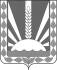 Собрание  представителей сельского  поселения  Канашмуниципального района Шенталинский Самарской  областип. Романовка   ул. Центральная, 9тел. (8-84652) 42-2-86  РЕШЕНИЕ № 7         от 22.09.2020  года                                                                О формировании постоянных комиссий Собрания представителей сельского поселения Канаш муниципального района Шенталинский Самарской областиНа основании  статьи 33 Устава сельского поселения Канаш муниципального района Шенталинский Самарской области, Собрание  представителей  сельского поселения Канаш муниципального района Шенталинский Самарской областиРЕШИЛО:Сформировать на период своих полномочий следующие постоянные комиссии:комиссия по местному самоуправлению, законности и правопорядку;комиссия по сельскому хозяйству, землеустройству, экологии и использованию природных ресурсов;  комиссия по экономике, финансам и налогам и социальным вопросам. 2.  Утвердить постоянные комиссии в следующем составе:комиссия по местному самоуправлению, законности и правопорядку:- Соленцов Григорий Николаевич, депутат округа № 1;- Размахнина Рима Леонидовна, депутат округа № 5;- Колпакова Татьяна Витальевна, депутат округа № 9.комиссия  по сельскому хозяйству, землеустройству, экологии и использованию природных ресурсов:- Пиянзина Елена Алексеевна, депутат округа № 7;- Колмогорова Наталья Александровна, депутат округа № 6;- Бибаева Елена Николаевна, депутат округа № 8.комиссия по экономике, финансам и налогам и социальным вопросам:- Малафеева Оксана Николаевна, депутат округа № 2;- Климова Оксана Васильевна, депутат округа № 10;- Кривенцова Галина Михайловна, депутат округа № 4.2.Направить данное решение для официального опубликования.3.Настоящее Решение вступает в силу с момента его принятия.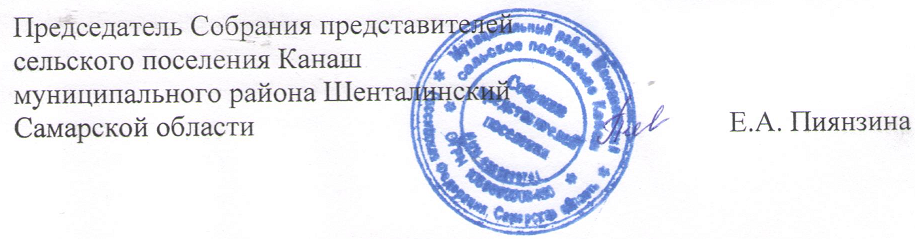 